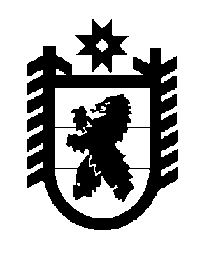 Российская Федерация Республика Карелия    ПРАВИТЕЛЬСТВО РЕСПУБЛИКИ КАРЕЛИЯРАСПОРЯЖЕНИЕот 3 февраля 2015 года № 72р-Пг. Петрозаводск Рассмотрев предложение Государственного комитета Республики Карелия по управлению государственным имуществом и организации закупок, учитывая решение Совета Мийнальского сельского поселения от 30 октября 2014 года № 7/38-3 «Об утверждении перечня имущества государственной собственности Республики Карелия, предлагаемого для передачи в муниципальную собственность муниципального образования «Мийнальское сельское поселение», в соответствии с Законом Республики Карелия от 2 октября  1995 года № 78-ЗРК «О порядке передачи объектов государственной собственности Республики Карелия в муниципальную собственность» передать в муниципальную собственность муниципального образования «Мийнальское сельское поселение» от бюджетного учреждения  «Дирекция по эксплуатации зданий учреждений культуры» государственное имущество Республики Карелия согласно приложению к настоящему распоряжению.            ГлаваРеспублики  Карелия                                                             А.П. ХудилайненПереченьгосударственного имущества Республики Карелия, передаваемого в муниципальную собственность муниципального образования «Мийнальское сельское поселение» ______________Приложение к распоряжению Правительства Республики Карелия от 3 февраля 2015 года № 72р-П№ п/пНаименование имуществаАдрес места нахождения имуществаИндивидуализирующие характеристики имущества1.Автобус MERSEDES-BENZ-223212г. Петрозаводск, ул. Анохина, д. 1идентификационный номер (VIN) Z7C223212D0000559, двигатель № 646701В0002194, шасси отсутствует, паспорт транспортного средства             52 НУ 586029,                          год изготовления 2013, балансовая стоимость 1477495,76 рубля2.Трекер автомобильный «Альтаир-II» г. Петрозаводск, ул. Анохина, д. 1количество 1 штука, балансовая стоимость6300,00 рублей3.Датчик уровня топлива LLC-20160г. Петрозаводск, ул. Анохина, д. 1количество 1 штука, балансовая стоимость10000,00 рублей4.Тахограф цифровой SE 5000г. Петрозаводск, ул. Анохина, д. 1количество 1 штука, балансовая стоимость32000,00 рублей